СОДЕРЖАНИЕРаздел 1. Общие положенияРаздел 2. Цели, предмет и виды деятельности Учреждения, виды реализуемых в Учреждении образовательных программРаздел 3. Организация образовательной деятельностиРаздел 4. Гражданская оборона и мобилизационная деятельность Раздел 5. Управление УчреждениемРаздел 6. Имущество и финансово-хозяйственная деятельность УчрежденияРаздел 7. Участники образовательных отношенийРаздел 8. Реорганизация, изменение типа и ликвидация УчрежденияРаздел 9. Локальные акты Учреждения. 1. Общие положения1.1. Настоящий устав (далее – Устав) государственного бюджетного общеобразовательного учреждения Самарской области средней общеобразовательной школы №1 города Кинеля городского округа Кинель Самарской области имени Героя Советского Союза Г.П. Кучкина (далее – Учреждение), является новой редакцией Устава, подготовленного в связи с приведением Устава в соответствие с действующим законодательством и переименованием Учреждения.1.2. Наименование Учреждения: полное наименование: государственное бюджетное общеобразовательное учреждение Самарской области средняя общеобразовательная школа №1 города Кинеля городского округа Кинель Самарской области имени Героя Советского Союза Г.П. Кучкинасокращенное наименование: ГБОУ СОШ №1 города Кинеля. 1.3. Место нахождения Учреждения: 446433, Самарская область, город Кинель, ул. Шоссейная, д. 6 «А».1.4. Место осуществления образовательной деятельности (фактический адрес, включая адреса структурных подразделений): 446433, Самарская область, город Кинель, ул. Шоссейная, д. 6 «А».446433, Самарская область, город Кинель, ул. Советская, д. 46.446433, Самарская область, город Кинель, ул. Суворова, д. 33-а.446433, Самарская область, город Кинель, ул. Спортивная, д. 2-а.1.5. Учреждение является унитарной некоммерческой организацией, созданной Самарской областью для осуществления управленческих, социально-культурных и иных функций некоммерческого характера в целях обеспечения реализации предусмотренных законодательством Российской Федерации полномочий органов государственной власти Самарской области в сфере образования.1.6. Учредителем Учреждения является Самарская область.Функции и полномочия учредителей Учреждения от имени Самарской области осуществляют:министерство образования и науки Самарской области: 443099, г. Самара, ул. Алексея Толстого, 38/16;министерство имущественных отношений Самарской области: 443068, 
г. Самара, ул. Скляренко, 20.Полномочия министерства образования и науки Самарской области в отношении Учреждения реализуются Кинельским управлением министерства образования и науки Самарской области: 446430, Самарская область, город Кинель, ул. Мира, 41.1.7. Организационно-правовая форма Учреждения: государственное бюджетное учреждение.Тип Учреждения: общеобразовательная организация.1.8. Учреждение является юридическим лицом, может от своего имени приобретать и осуществлять права, нести обязанности, быть истцом и ответчиком в суде.1.9. Учреждение имеет лицевые счета, открытые в министерстве управления финансами Самарской области и в территориальном органе Федерального казначейства Самарской области в порядке, установленном законодательством Российской Федерации.1.10. Учреждение имеет самостоятельный баланс, штампы и бланки со своим наименованием, печать с изображением Государственного герба Российской Федерации и со своим полным наименованием, а также может иметь иные печати, штампы, бланки, символику.1.11. Права юридического лица в части ведения Уставной финансово-хозяйственной деятельности возникают у Учреждения с момента его регистрации.1.12.  Учреждение наделено имуществом, находящимся в собственности Самарской области. Имущество Учреждения закрепляется за ним на праве оперативного управления в порядке, установленном законодательством. Учреждение вправе иметь имущество и на обязательственных правах в соответствии с действующим законодательством. 1.13. Учреждение создает условия для реализации гражданами Российской Федерации гарантированного государством права на получение общедоступного и бесплатного дошкольного, начального общего, основного общего, среднего общего образования. 1.14. Учреждение может иметь в своей структуре филиалы, структурные подразделения.Учреждение самостоятельно в формировании своей структуры, за исключением создания, реорганизации, переименования и ликвидации филиалов.1.15. Учреждение имеет структурное подразделение, реализующее образовательные программы дошкольного образования, именуемое детский сад «Гнёздышко», действующее на основании Положения о структурном подразделении детский сад «Гнёздышко».Учреждение имеет структурное подразделение, реализующее общеобразовательные программы основного общего, среднего общего образования, именуемое «Вечернее отделение», действующее на основании Положения о структурном подразделении «Вечернее отделение».1.16. Учреждение осуществляет свою деятельность в соответствии с Конституцией РФ, Конвенцией о правах ребенка, действующим законодательством Российской Федерации, законодательством Самарской области и настоящим Уставом, локальными нормативными актами.1.17. Право на ведение образовательной деятельности и льготы, установленные законодательством Российской Федерации, возникают у Учреждения с момента выдачи ей лицензии на осуществление образовательной деятельности.1.18. Право Учреждения на выдачу своим выпускникам документа государственного образца о соответствующем уровне образования, возникают с момента его государственной аккредитации, подтвержденной свидетельством о государственной аккредитации.1.19. Деятельность Учреждения строится на принципах общедоступности образования, его гуманистического и светского характера, приоритета общечеловеческих ценностей, свободного развития личности, воспитания у обучающихся гражданственности, трудолюбия, уважения к правам и свободам человека. 1.20. Учреждение обладает автономией, под которой понимается самостоятельность в осуществлении образовательной, научной, административной, финансово-экономической деятельности, разработке и принятии локальных нормативных актов в соответствии с законодательством Российской Федерации и Самарской области, иными нормативными правовыми актами, настоящим Уставом.1.21. Дисциплина в Учреждении поддерживается на основе уважения человеческого достоинства обучающихся, педагогических работников. Применение физического и (или) психического насилия по отношению к обучающимся не допускается.1.22. Обучающиеся имеют право на участие в общественных объединениях, в том числе в профессиональных союзах, созданных в соответствии с законодательством Российской Федерации, а также на создание общественных объединений обучающихся в установленном федеральным законом порядке.Принуждение обучающихся к вступлению в общественные объединения, в том числе в политические партии, а также принудительное привлечение их к деятельности этих объединений и участию в агитационных кампаниях и политических акциях не допускается. 1.23. Учреждение формируют открытые и общедоступные информационные ресурсы, содержащие информацию о его деятельности, и обеспечивают доступ к таким ресурсам посредством размещения их в информационно-телекоммуникационных сетях, в том числе на официальном сайте образовательной организации в сети "Интернет".Учреждение обеспечивает открытость и доступность:1) информации:а) о дате создания образовательной организации, об учредителе, учредителях образовательной организации, о месте нахождения Учреждения и его филиалов (при наличии), режиме, графике работы, контактных телефонах и об адресах электронной почты;б) о структуре и об органах управления Учреждения;в) о реализуемых образовательных программах с указанием учебных предметов, курсов, дисциплин (модулей), практики, предусмотренных соответствующей образовательной программой;г) о численности обучающихся по реализуемым образовательным программам за счет бюджетных ассигнований федерального бюджета, бюджета Самарской области, местных бюджетов и по договорам об образовании за счет средств физических и (или) юридических лиц;д) о языках образования;е) о федеральных государственных образовательных стандартах, об образовательных стандартах (при их наличии);ж) о руководителе образовательной организации, его заместителях, руководителях филиалов Учреждения (при их наличии);з) о персональном составе педагогических работников с указанием уровня образования, квалификации и опыта работы;и) о материально-техническом обеспечении образовательной деятельности (в том числе о наличии оборудованных учебных кабинетов, объектов для проведения практических занятий, библиотек, объектов спорта, средств обучения и воспитания, об условиях питания и охраны здоровья обучающихся, о доступе к информационным системам и информационно-телекоммуникационным сетям, об электронных образовательных ресурсах, к которым обеспечивается доступ обучающихся);к) о наличии и об условиях предоставления обучающимся мер социальной поддержки;л) об объеме образовательной деятельности, финансовое обеспечение которой осуществляется за счет бюджетных ассигнований федерального бюджета, бюджета Самарской области, местных бюджетов, по договорам об образовании за счет средств физических и (или) юридических лиц;м ) о поступлении финансовых и материальных средств и об их расходовании по итогам финансового года;н) о трудоустройстве выпускников;2) копий:а) устава Учреждения;б) лицензии на осуществление образовательной деятельности (с приложениями);в) свидетельства о государственной аккредитации (с приложениями);г) плана финансово-хозяйственной деятельности Учреждения, утвержденного в установленном законодательством Российской Федерации порядке, или бюджетной сметы;д) локальных нормативных актов, предусмотренных действующим законодательством об образовании, правил внутреннего распорядка обучающихся, правил внутреннего трудового распорядка, коллективного договора;3) отчета о результатах самообследования, показателей деятельности Учреждения. 4) документа о порядке оказания платных образовательных услуг, в том числе образца договора об оказании платных образовательных услуг, документа об утверждении стоимости обучения по каждой образовательной программе;5) предписаний органов, осуществляющих государственный контроль (надзор) в сфере образования, отчетов об исполнении таких предписаний;6) иной информации, которая размещается, опубликовывается по решению Учреждения и (или) размещение, опубликование которой являются обязательными в соответствии с законодательством Российской Федерации.Вышеуказанные информация и документы, подлежат размещению на официальном сайте Учреждения в сети "Интернет" и обновлению в течение десяти рабочих дней со дня их создания, получения или внесения в них соответствующих изменений. 1.24. Привлечение обучающихся без их согласия и несовершеннолетних обучающихся без согласия их родителей (законных представителей) к труду, не предусмотренному образовательной программой, запрещается.1.25. Учреждение несет ответственность за обеспечение сохранности оказавшихся в его собственности (владении) документов по личному составу ликвидированных муниципальных образовательных учреждений: Муниципального общеобразовательного учреждения средней общеобразовательной школы №1 городского округа Кинель Самарской области и Муниципального дошкольного образовательного учреждения детский сад комбинированного вида №3 «Гнёздышко». Учреждение осуществляет выдачу архивных справок.2. Цели, предмет и виды деятельности Учреждения,виды реализуемых в Учреждении образовательных программ.2.1. Основными целями деятельности Учреждения являются:предоставление гражданам Российской Федерации, проживающим на территории Самарской области, образовательных услуг по основным общеобразовательным программам в целях обеспечения государственных гарантий прав граждан на получение общедоступного и бесплатного дошкольного, начального общего, основного общего и среднего общего образования;создание благоприятных условий для личностного развития, образования и общения обучающихся;формирование у обучающихся современного уровня знаний, способствующих развитию интеллектуального потенциала, творческих способностей, дарований обучающихся;создание основы для осознанного выбора обучающимися и последующего освоения ими профессиональных образовательных программ;участие в реализации государственной политики в области образования.Основной целью Учреждения является создание условий для реализации прав граждан на образование.2.2. Предметом деятельности Учреждения является: реализация основных и дополнительных общеобразовательных программ дошкольного образования, начального общего образования, основного общего образования, среднего общего образования.2.3. Учреждение осуществляет следующие виды деятельности, относящиеся к основной:предоставление начального общего, основного общего, среднего общего образования по основным и дополнительным общеобразовательным программам;предоставление начального общего, основного общего, среднего общего образования по адаптированным основным общеобразовательным программам; реализация адаптированных образовательных программ для обучения лиц с ограниченными возможностями здоровья с учетом их психофизического развития, индивидуальных возможностей;предоставление дошкольного общего образования по основной образовательной программе, а также присмотр и уход;реализация дополнительных общеразвивающих программ по направленностям: технической, естественнонаучной, физкультурно-спортивной, художественной, туристско-краеведческой, социально-педагогической;организация школьных перевозок;организация питания обучающихся;организация охраны здоровья обучающихся (за исключением оказания первичной медико-санитарной помощи, прохождения периодических медицинских осмотров, диспансеризации);организация социально-психологического тестирования обучающихся в целях раннего выявления незаконного потребления наркотических средств и психотропных веществ в порядке, установленном федеральным органом исполнительной власти в сфере образования;осуществление индивидуально ориентированной педагогической, психологической, социальной помощи обучающимся;организация научно-методической работы, в том числе организация и проведение научных и методических конференций, семинаров;организация научной, творческой, экспериментальной и инновационной деятельности;организация отдыха и оздоровления обучающихся в каникулярное время. В соответствии с данными видами деятельности министерство образования и науки Самарской области формирует и утверждает государственное задание для Учреждения.2.4. Учреждение вправе осуществлять иные виды деятельности, не отнесенные к основной деятельности, в том числе приносящую доход деятельность, если это служит достижению целей, ради которых оно создано, и если это соответствует таким целям. К иным видам деятельности Учреждения относятся:осуществление за счет средств физических и (или) юридических лиц образовательной деятельности, не предусмотренной государственным заданием (платные образовательные услуги); присмотр за обучающимися после окончания занятий; создание и реализация любых видов интеллектуального продукта;проведение спортивно-оздоровительных мероприятий;создание условий для практики обучающихся, осваивающих основные профессиональные образовательные программы;выполнение копировальных работ, услуг по тиражированию учебных, учебно-методических и других материалов;пользование библиотечным фондом Учреждения гражданами, в случае если они не являются обучающимися или работниками Учреждения;проведение тематических дискотек;репетиторство; реализация творческих работ, выполненных обучающимися и работниками Учреждения.С согласия министерства образования и науки Самарской области в Учреждении в каникулярное время может быть организован оздоровительный лагерь с дневным пребыванием детей.2.5. Указанный в данном разделе перечень видов деятельности, которые Учреждение вправе осуществлять, является исчерпывающим.3. Организация образовательной деятельности3.1. Образовательная деятельность в Учреждении осуществляется в соответствии с основными общеобразовательными программами: образовательной программой дошкольного образования;образовательной программой начального общего образования;образовательной программой основного общего образования;образовательной программой среднего общего образования;дополнительными образовательными программами;адаптированными образовательными программами.3.2. В Учреждении образовательная деятельность осуществляется на государственном языке Российской Федерации.3.3. Образовательные программы в Учреждении могут осваиваться обучающимися в следующих формах: в очной, очно-заочной или заочной форме, в форме семейного образования, самообразования. Допускается сочетание различных форм получения образования и форм обучения. Обучение в форме семейного образования и самообразования осуществляется с правом последующего прохождения промежуточной и государственной итоговой аттестации в организациях, осуществляющих образовательную деятельность.Формы получения образования и формы обучения по основной образовательной программе по каждому уровню образования определяются соответствующими федеральными государственными образовательными стандартами, если иное не установлено законодательством Российской Федерации.Формы обучения по дополнительным образовательным программам определяются Учреждением самостоятельно, если иное не установлено законодательством Российской Федерации. Обучение по индивидуальному учебному плану, в том числе ускоренное обучение, в пределах осваиваемых общеобразовательных программ осуществляется в порядке, установленном локальными нормативными актами Учреждения.При прохождении обучения в соответствии с индивидуальным учебным планом его продолжительность может быть изменена Учреждением с учетом особенностей и образовательных потребностей конкретного учащегося.3.4. Образовательные программы дошкольного, начального общего, основного общего и среднего общего образования являются преемственными.3.5. Дошкольное образование направлено на формирование общей культуры, развитие физических, интеллектуальных, нравственных, эстетических и личностных качеств, формирование предпосылок учебной деятельности, сохранение и укрепление здоровья детей дошкольного возраста.3.6. Содержание дошкольного общего образования определяется образовательной программой дошкольного образования (далее – Программа).Требования к структуре, объему, условиям реализации и результатам освоения общеобразовательной программы дошкольного образования определяются соответствующими федеральными государственными образовательными стандартами.Учреждение самостоятельно разрабатывает Программу в соответствии с федеральными государственными образовательными стандартами и с учетом соответствующих примерных основных образовательных программ.3.7. При разработке Программы Учреждение определяет продолжительность пребывания детей в Учреждении.3.8. Кроме реализации основной образовательной программы дошкольного образования, Учреждение осуществляет присмотр и уход. В Учреждении образовательная деятельность по образовательным программам дошкольного образования осуществляется в группах комбинированной, оздоровительной, компенсирующей, общеразвивающей направленности.Режим работы групп детей дошкольного возраста в Учреждении: Группы детей дошкольного возраста работают по пятидневной рабочей неделе в режиме полного дня (12-часового пребывания). Возможна организация работы групп сокращенного дня (8-10,5- часового пребывания), кратковременного пребывания (от трех до пяти часов в день), продленного дня (13-14- часового пребывания) и круглосуточного пребывания.Начало работы – 7.00, окончание работы – 19.00, выходные дни – суббота, воскресенье. По запросам родителей (законных представителей) возможна организация работы групп в выходные и нерабочие праздничные дни.3.9. Содержание начального общего, основного общего и среднего общего образования определяется образовательными программами начального общего, основного общего и среднего общего образования.Требования к структуре, объему, условиям реализации и результатам освоения общеобразовательных программ определяются соответствующими федеральными государственными образовательными стандартами.Общеобразовательные программы самостоятельно разрабатываются и утверждаются Учреждением.Учреждение, осуществляющее образовательную деятельность по имеющим государственную аккредитацию общеобразовательным программам, разрабатывает указанные образовательные программы в соответствии с федеральными государственными образовательными стандартами и с учетом соответствующих примерных основных образовательных программ.Образовательная деятельность по общеобразовательным программам, в том числе адаптированным основным образовательным программам, организуется в соответствии с расписанием учебных занятий, которое определяется Учреждением.3.10. Общеобразовательная программа включает в себя учебный план, календарный учебный график, рабочие программы учебных предметов, курсов, дисциплин (модулей), оценочные и методические материалы, а также иные компоненты, обеспечивающие воспитание и обучение обучающихся. Учебный план общеобразовательной программы определяет перечень, трудоемкость, последовательность и распределение по периодам обучения учебных предметов, курсов, дисциплин (модулей), практики, иных видов учебной деятельности учащихся и формы их промежуточной аттестации.Максимальная учебная нагрузка обучающихся определяется в соответствии с санитарно-гигиеническими требованиями.Общеобразовательные программы могут реализовываться Учреждением как самостоятельно, так и посредством сетевых форм.3.11. Учебный год в Учреждении начинается 1 сентября и заканчивается в соответствии с учебным планом Учреждения. Начало учебного года может переноситься Учреждением при реализации общеобразовательной программы в очно-заочной форме обучения не более чем на один месяц, в заочной форме обучения – не более чем на три месяца.В процессе освоения общеобразовательных программ обучающимся предоставляются каникулы. Сроки начала и окончания каникул определяются Учреждением самостоятельно.3.12. Годовой календарный учебный график, определяющий конкретные сроки начала и окончания учебных четвертей и каникул; режим занятий обучающихся разрабатывается и утверждается Учреждением ежегодно. 3.13. Расписание занятий должно предусматривать перерыв достаточной продолжительности для отдыха и питания обучающихся.3.14. Количество классов в Учреждении определяется в зависимости от числа поданных заявлений граждан и условий, созданных для осуществления образовательной деятельности, с учетом санитарных норм.3.15. Учреждение вправе открывать, при наличии соответствующих условий, группы продленного дня.3.16. В Учреждении устанавливается наполняемость классов и групп продленного дня в количестве не более 25 человек. При наличии необходимых условий и средств возможно комплектование классов и групп продленного дня с меньшей наполняемостью. 3.17. Родителям (законным представителям) обучающихся обеспечивается возможность ознакомления с ходом и содержанием образовательного процесса, а также с оценками успеваемости обучающихся.3.18. Освоение образовательной программы, в том числе отдельной части или всего объема учебного предмета, курса, дисциплины (модуля) образовательной программы, сопровождается промежуточной аттестацией обучающихся, проводимой в формах, определенных учебным планом, и в порядке, установленном Учреждением.3.19. Неудовлетворительные результаты промежуточной аттестации по одному или нескольким учебным предметам, курсам, дисциплинам (модулям) образовательной программы или непрохождение промежуточной аттестации при отсутствии уважительных причин признаются академической задолженностью.3.20. Обучающиеся обязаны ликвидировать академическую задолженность.Учреждение, родители (законные представители) несовершеннолетнего обучающегося, обеспечивающие получение обучающимся общего образования в форме семейного образования, обязаны создать условия обучающемуся для ликвидации академической задолженности и обеспечить контроль за своевременностью ее ликвидации.Обучающиеся, имеющие академическую задолженность, вправе пройти промежуточную аттестацию по соответствующим учебному предмету, курсу, дисциплине (модулю) не более двух раз в сроки, определяемые Учреждением в пределах одного года с момента образования академической задолженности. В указанный период не включаются время болезни обучающегося, а также отсутствие по иным уважительным причинам.3.21. Для проведения промежуточной аттестации во второй раз Учреждением создается комиссия.Не допускается взимание платы с обучающихся за прохождение промежуточной аттестации.3.22. Обучающиеся, не прошедшие промежуточной аттестации по уважительным причинам или имеющие академическую задолженность, переводятся в следующий класс условно.В следующий класс могут быть условно переведены обучающиеся, имеющие по итогам учебного года академическую задолженность по одному учебному предмету.Ответственность за ликвидацию обучающимися академической задолженности в течение следующего учебного года возлагается на их родителей (законных представителей).3.23. Обучающиеся в Учреждении по образовательным программам начального общего, основного общего и среднего общего образования, не ликвидировавшие в установленные сроки академической задолженности с момента ее образования, по усмотрению их родителей (законных представителей) оставляются на повторное обучение, переводятся на обучение по адаптированным образовательным программам в соответствии с рекомендациями психолого-медико-педагогической комиссии либо на обучение по индивидуальному учебному плану.3.24. Обучающиеся по образовательным программам начального общего, основного общего и среднего общего образования в форме семейного образования, не ликвидировавшие в установленные сроки академической задолженности, продолжают получать образование в Учреждении.3.25. Освоение обучающимися основных образовательных программ основного общего и среднего общего образования завершается итоговой аттестацией, которая является обязательной.Лицам, успешно прошедшим государственную итоговую аттестацию по образовательным программам основного общего и среднего общего образования, выдается аттестат об основном общем или среднем общем образовании, подтверждающий получение общего образования соответствующего уровня.Лицам, не прошедшим итоговую аттестацию или получившим на итоговой аттестации неудовлетворительные результаты, а также лицам, освоившим часть образовательной программы основного общего и среднего общего образования и (или) отчисленным из Учреждения, выдается справка об обучении или о периоде обучения по образцу,  самостоятельно устанавливаемому Учреждением.4. Гражданская оборона и мобилизационная деятельностьУчреждение организует выполнение мероприятий по мобилизационной подготовке и гражданской обороне в соответствии с требованиями законодательства Российской Федерации по этим вопросам.5. Управление Учреждением5.1. Управление Учреждением осуществляется в соответствии с законодательством Российской Федерации и Самарской области, настоящим Уставом и на основе сочетания принципов единоначалия и коллегиальности. 5.2. Единоличным исполнительным органом Учреждения является директор, который осуществляет текущее руководство деятельностью Учреждения.5.3. Коллегиальными органами управления Учреждения являются:Общее собрание работников Учреждения; Педагогический совет Учреждения;Управляющий Совет Учреждения.В целях учета мнения обучающихся по вопросам управления учреждением и при принятии локальных нормативных актов, затрагивающих их права и законные интересы в Учреждении создан Совет обучающихся.В целях учета мнения родителей (законных представителей) несовершеннолетних обучающихся и педагогических работников по вопросам управления Учреждением и при принятии локальных нормативных актов, затрагивающих их права и законные интересы, по инициативе родителей (законных представителей) несовершеннолетних обучающихся и педагогических работников в Учреждении:1) создаются советы родителей (законных представителей) несовершеннолетних обучающихся или иные органы; 2) действуют профессиональные союзы работников.5.4. Общее собрание работников Учреждения. Общее собрание работников составляют все работники Учреждения. Общее собрание работников является постоянно действующим органом, собирается не реже одного раза в год. Из числа присутствующих на Общем собрании работников избирается председатель.В случае необходимости инициативой внеочередного созыва Общего собрания работников обладают директор Учреждения, председатель Общего собрания работников, а также не менее 25% состава его членов.К компетенции Общего собрания работников Учреждения относятся:принятие устава и изменений в него;принятие Правил внутреннего трудового распорядка Учреждения;заключение Коллективного договора;заслушивание ежегодного отчета директора Учреждения о выполнении Коллективного договора;определение численности и срока полномочий Комиссии по трудовым спорам Учреждения, избрание ее членов;рассмотрение спорных и конфликтных ситуаций, касающихся отношений между работниками Учреждения;рассмотрение вопросов, связанных с соблюдением законодательства о труде работниками Учреждения, органами управления Учреждением, а также положений Коллективного договора между Учреждением и работниками Учреждения;рассмотрение вопросов, касающихся улучшения условий труда работников Учреждения;представление педагогических и других работников к различным видам поощрений;выдвижение коллективных требований работников Учреждения и избрание полномочных представителей для участия в разрешении коллективного трудового спора;избрание представителей в комиссию по урегулированию споров между участниками образовательных отношений Учреждения прямым открытым голосованием.Общее собрание работников Учреждения вправе принимать решения, если на нем присутствовало не менее 1/2 от общего числа основных работников. Решение считается принятым, если за него проголосовало большинство присутствующих на собрании работников. Процедура голосования определяется Общим собранием работников. На Общем собрании работников Учреждения ведутся протоколы, подписываемые председателем Общего собрания работников, которые хранятся в Учреждение. Решение Общего собрания работников Учреждения по вопросам принятия Устава и изменений в него  принимается квалифицированным большинством голосов в 2/3 голосов в соответствии с действующим законодательством.5.5. Управляющий совет Учреждения.Управляющий совет, созданный в целях расширения общественного участия в управлении Учреждением, формируется в составе не менее 15 человек.Члены  Управляющего совета из числа работников Учреждения избираются на общем собрании работников Учреждения.В состав Управляющего совета могут входить члены администрации Учреждения и педагогического коллектива (суммарная доля членов администрации Учреждения и педагогического коллектива не может составлять более 1/3 от общей численности Управляющего совета). При этом члены администрации и педагогического коллектива не могут входить в состав Управляющего совета в качестве представителей родительской общественности, в том числе включая случаи, когда они являются родителями (законными представителями) детей, обучающихся.В состав Управляющего совета могут входить представители предприятий, общественных организаций, социальных партнеров, депутаты и т.п.Управляющий совет собирается председателем по мере необходимости, но не реже 2 раз в год. Внеочередное заседание Управляющего совета проводится по требованию 1/3 его состава. Управляющий совет считается собранным и его решения считаются правомочными, если на его заседании присутствует не менее 2/3 членов Управляющего совета.Решения на заседании Управляющего совета принимаются большинством голосов от присутствующих его членов. Председатель имеет право решающего голоса при равенстве голосов. Решения, принятые в соответствии с законодательством и в пределах полномочий Управляющего совета, обязательны для всех участников образовательного процесса.Председатель и члены, избранные в Управляющий совет, выполняют свои обязанности на общественных началах.К компетенции Управляющего совета относится:рассмотрение предложений по стратегии развития Учреждения;рассмотрение программы развития (концепции, отдельных проектов), предложенной или разработанной совместно с администрацией Учреждения; рассмотрение и обсуждение вопросов материально-технического обеспечения и оснащения образовательного процесса;согласование перечня, видов платных образовательных услуг, разработан​ных совместно с администрацией Учреждения, осуществление контроля за их качеством;согласование режима работы Учреждения, осуществление контроля его исполнения со стороны администрации и педагогов Учреждения; согласование критериев распределения стимулирующей части фонда оплаты труда педагогических работников;согласование значения критериев оценки эффективности (качества) работы директора Учреждения, достигнутых за контрольный период;контроль за своевременностью предоставления отдельным категориям обучающихся мер материальной поддержки, предусмотренных законодательством Российской Федерации;принятие Положения об Управляющем совете, Положения о порядке и обработке персональных данных и других локальных актов в соответствии со своей компетенцией;защита и содействие в реализации прав и законных интересов участников образовательных отношений;повышение эффективности финансово-экономической деятельности Учреждения, стимулирования труда его работников; содействие созданию в Учреждении оптимальных условий и форм организации образовательной деятельности.рассматривает Положение о порядке и условиях распределения стимулирующих выплат работникам Учреждения;рассматривает форму договора об образовании;рассматривает конкретный перечень работ (услуг), относящихся к основным и иным видам деятельности Учреждения, предусмотренным настоящим Уставом, и выполняемых (оказываемых) для граждан и юридических лиц за плату;рассматривает размер платы за выполнение работ, оказание услуг, относящихся к основным и иным видам деятельности Учреждения, предусмотренным настоящим Уставом, для граждан и юридических лиц;рассматривает смету расходования средств, полученных Учреждением от приносящей доход деятельности и из иных источников;рассматривает часть основных образовательных программ Учреждения, формируемых участниками образовательных отношений;создаёт в Учреждении необходимых условия для организации питания, медицинского обслуживания обучающихся;развитие воспитательной работы в Учреждении;оказывает содействие деятельности общественных объединений родителей (законных представителей) несовершеннолетних обучающихся, осуществляемой в Учреждении и не запрещенной законодательством Российской Федерации;решает вопросы о внесении предложений в соответствующие органы о присвоении почетных званий работникам, представлении работников к правительственным наградам и другим видам поощрений;рассматривает вопросы привлечения для осуществления деятельности Учреждения дополнительных источников материальных и финансовых средств;регулярно информирует участников образовательных отношений о своей деятельности и принимаемых решениях.согласование ежегодного публичного отчёта о деятельности Учреждения.Учреждение прописывает свою компетенцию.Управляющий совет возглавляет председатель, избираемый на первом заседании членов Управляющего совета Учреждения тайным голосованием из числа членов Управляющего совета простым большинством голосов от числа присутствующих на заседании Управляющего совета. Обучающийся Учреждения не может быть избран председателем Управляющего совета.Председатель Управляющего совета организует и планирует его работу, созывает заседания Управляющего совета и председательствует на них, подписывает решения Управляющего совета и контролирует их выполнение.В случае отсутствия председателя Управляющего совета его функции выполняет заместитель, избираемый в порядке, установленном для избрания председателя Управляющего совета.Срок полномочий Управляющего совета не может превышать 3 лет. 5.6. Педагогический совет Учреждения.В целях развития и совершенствования учебно-воспитательного процесса, повышения профессионального мастерства и творческого роста учителей, воспитателей и других педагогических работников в Учреждении создается Педагогический совет, являющийся постоянно действующим коллективным органом, объединяющим педагогических работников Учреждения. Состав и порядок деятельности Педагогического совета определяются настоящим Уставом и Положением о Педагогическом совете Учреждения, утверждаемым директором Учреждения. В Педагогический совет входят все педагогические работники, состоящие в трудовых отношениях с Учреждением.Педагогический совет:определяет стратегию образовательного процесса;обсуждает и производит анализ и выбор различных вариантов содержания образования, образовательных программ, форм, методов учебно-воспитательного процесса и способов их реализации;рассматривает и выдвигает кандидатуры педагогических работников на присвоение им специальных званий;принимает решение о формах и сроках проведения в текущем календарном году промежуточной аттестации;принимает решение о переводе обучающихся в следующий класс, условном переводе в следующий класс, а также по согласованию с родителями (законными представителями) обучающегося принимает решение о его оставлении на повторное обучение или продолжении обучения в форме семейного образования (самообразования) на основании заявления родителей (законных представителей);принимает решение об исключении из Учреждения обучающихся, достигших установленного законодательством возраста, за совершение противоправных действий, грубые и неоднократные нарушения настоящего Устава;обсуждает годовой календарный учебный график, а также подводит итоги прошедшего учебного года;обсуждает и принимает локальные нормативные акты в соответствии со своей компетенцией.Педагогический совет Учреждения созывается директором по мере необходимости, но не реже четырех раз в год, действует на постоянной основе.Решение Педагогического совета Учреждения считается правомочным, если на его заседании присутствовало не менее 2/3 педагогических работников Учреждения и если за него проголосовало более 2/3 присутствующих педагогов. Процедура голосования определяется Педагогическим советом Учреждения.5.7. Совет обучающихся:рассматривает и разрабатывает предложения по совершенствованию правил внутреннего распорядка обучающихся, иных локальных нормативных актов учреждения, затрагивающих права и законные интересы обучающихся;планирует и организует внеучебную деятельность обучающихся, различных мероприятий с участием обучающихся;рассматривает вопросы о выборе меры дисциплинарного взыскания в отношении обучающегося;представляет интересы коллектива обучающихся;участвует в планировании работы учреждения;создает инициативные группы обучающихся при проведении различных мероприятий;вносит предложения иным органам управления учреждением по актуальным для коллектива обучающихся вопросам.В совет обучающихся учреждения входят обучающиеся 8-11 классов, избираемые на классных собраниях по норме представительства 2 человека от каждого класса.Состав совета обучающихся Учреждения утверждается приказом директора Учреждения.Срок полномочий совета составляет один учебный год.В случае выбытия избранного члена совета обучающихся учреждения до истечения срока его полномочий, в месячный срок должен быть избран новый член совета.Организационной формой работы совета обучающихся учреждения являются заседания.Очередные заседания совета обучающихся учреждения проводятся в соответствии с планом работы совета, как правило, не реже одного раза в квартал.Внеочередное заседание совета обучающихся учреждения проводится по решению председателя совета или директора учреждения.Работой совета обучающихся учреждения руководит председатель, избираемый на срок полномочий совета членами совета из их числа простым большинством голосов присутствующих на заседании членов совета.Совет обучающихся учреждения избирает из своего состава секретаря.Заседание совета обучающихся учреждения правомочно, если на нем присутствуют не менее половины от общего числа членов совета.Решение совета обучающихся учреждения принимается открытым голосованием. Решение совета обучающихся учреждения считается принятым при условии, что за него проголосовало простое большинство присутствующих на заседании членов совета.Решение совета обучающихся учреждения оформляется протоколом, который подписывается председателем и секретарем совета.Возражения кого-либо из членов совета обучающихся учреждения заносятся в протокол заседания совета.5.8. Директор Учреждения:действует от имени Учреждения, представляет его интересы во всех организациях, государственных и муниципальных органах без доверенности;заключает договоры, в том числе трудовые, выдает доверенности;открывает лицевые счета в органах казначейского исполнения бюджета, пользуется правом распоряжения имуществом и средствами Учреждения в пределах, установленных законом и настоящим Уставом;издает приказы и распоряжения, обязательные для всех работников и обучающихся Учреждения; утверждает структуру Учреждения и штатное расписание, графики работы, сменность обучения и расписания занятий;распределяет учебную нагрузку; устанавливает заработную плату в зависимости от квалификации работника, сложности, интенсивности, количества, качества и условий выполняемой работы, а также компенсационные выплаты (доплаты и надбавки компенсационного характера) и стимулирующие выплаты (доплаты и надбавки стимулирующего характера, премии и иные поощрительные выплаты);обеспечивает рациональное использование бюджетных средств, а также средств, поступающих из других источников;обеспечивает контроль за всеми видами деятельности Учреждения;организует разработку и утверждение образовательных программ, учебных планов, локальных актов, регулирующих деятельность Учреждения;содействует деятельности педагогических организаций и методических объединений;представляет Учредителю ежегодный отчет о поступлении и расходовании денежных и материальных средств;обеспечивает учет, сохранность и пополнение учебно-материальной базы, соблюдение правил санитарно-гигиенического режима и охраны труда;осуществляет подбор и расстановку педагогических кадров, устанавливает в соответствии с трудовым законодательством, правилами внутреннего трудового распорядка, тарифно-квалификационными характеристиками должностные обязанности работников, создает условия для повышения профессионального мастерства;обеспечивает безопасные условия деятельности Учреждения;обеспечивает выполнение мероприятий по мобилизационной подготовке и гражданской обороне в Учреждении в соответствии с законодательством Российской Федерации;решает иные вопросы, отнесенные к его компетенции действующим законодательством Российской Федерации и нормативно-правовыми актами Самарской области.К компетенции директора Учреждения относятся вопросы осуществления текущего руководства деятельностью Учреждения, за исключением вопросов, отнесенных законодательством или Уставом к компетенции коллегиальных органов управления Учреждения и Учредителя.Срок полномочий директора Учреждения определяется трудовым договором, заключенным между министерством образования и науки Самарской области и директором. По соглашению сторон с директором может заключаться срочный трудовой договор. Директор Учреждения несёт ответственность в установленном законодательством Российской Федерации и настоящим Уставом порядке за:нецелевое использование средств соответствующего бюджета;принятие обязательств сверх доведённых лимитов бюджетных обязательств и другие нарушения бюджетного законодательства;сохранность, эффективное использование закреплённого за Учреждением имущества;иное, установленное законодательством Российской Федерации и трудовым договором.5.9. Компетенция Учредителя:5.9.1. В отношении Учреждения министерство образования и науки Самарской области осуществляет следующие функции и полномочия Учредителя:согласовывает программу развития Учреждения;разрешает прием детей в Учреждение на обучение по образовательным программам начального общего образования в более раннем шести лет шести месяцев или более позднем восьми лет возраста;готовит предложения для принятия решения Правительством Самарской области о реорганизации, изменении типа и ликвидации Учреждения;совместно с министерством имущественных отношений Самарской области утверждает Устав Учреждения, а также вносимые в него изменения;назначает директора Учреждения и прекращает его полномочия, заключает, изменяет и расторгает трудовой договор с директором Учреждения в соответствии с действующим законодательством;формирует и утверждает государственное задание на оказание государственных услуг (выполнение работ) юридическим и физическим лицам в соответствии с предусмотренными Уставом Учреждения основными видами деятельности;осуществляет финансовое обеспечение выполнения государственного задания в виде субсидии из бюджета Самарской области, субсидия перечисляется в установленном порядке на лицевой счет Учреждения, открытый в министерстве управления финансами Самарской области, при этом Учреждение вправе получать субсидии на иные цели, а также бюджетные инвестиции в соответствии с действующим законодательством.осуществляет проверку соблюдения условий, целей и порядка предоставления субсидии;определяет перечень особо ценного движимого имущества и направляет его на согласование в министерство имущественных отношений Самарской области;предварительно согласовывает совершение Учреждением крупных сделок (крупная сделка – это сделка или несколько взаимосвязанных сделок, связанная с распоряжением денежными средствами, отчуждением иного имущества (которым в соответствии с федеральным законом бюджетное учреждение вправе распоряжаться самостоятельно), а также с передачей такого имущества в пользование или в залог при условии, что цена такой сделки либо стоимость отчуждаемого или передаваемого имущества превышает 10 процентов балансовой стоимости активов бюджетного учреждения, определяемой по данным его бухгалтерской отчетности на последнюю отчетную дату);определяет порядок составления и утверждения отчета о результатах деятельности Учреждения в соответствии с требованиями действующего законодательства;определяет порядок составления и утверждения плана финансово-хозяйственной деятельности Учреждения в соответствии с требованиями действующего законодательства;определяет предельно допустимое значение просроченной кредиторской задолженности Учреждения, превышение которого влечет расторжение трудового договора с директором Учреждения по инициативе работодателя в соответствии с Трудовым кодексом Российской Федерации;осуществляет контроль за деятельностью Учреждения в соответствии с федеральными законами и нормативными правовыми актами Самарской области;готовит предложения для принятия решения министерством имущественных отношений Самарской области о распоряжении особо ценным движимым имуществом, закрепленным за Учреждением министерством имущественных отношений Самарской области либо приобретенным Учреждением за счет средств, выделенных Учредителем на приобретение такого имущества;готовит предложения для принятия решения о согласовании распоряжения имуществом министерством имущественных отношений Самарской области с учетом установленных законодательством требований о распоряжении недвижимым имуществом Учреждения, в том числе передаче его в аренду;согласовывает внесение Учреждением в случаях и порядке, которые предусмотрены федеральными законами, денежных средств (если иное не установлено условиями их предоставления), иного имущества, за исключением особо ценного движимого имущества, закрепленного за Учреждением Учредителем или приобретенного Учреждением за счет средств, выделенных ему Учредителем на приобретение такого имущества, а также недвижимого имущества в Уставный (складочный) капитал хозяйственных обществ или передачу им такого имущества иным образом в качестве их Учредителя или участника с учетом требований, установленных действующим законодательством;согласовывает в случаях, предусмотренных федеральными законами, передачу некоммерческим организациям в качестве их Учредителя или участника денежных средств (если иное не установлено условиями их предоставления) и иного имущества, за исключением особо ценного движимого имущества, закрепленного за Учреждением Учредителем или приобретенного Учреждением за счет средств, выделенных ему Учредителем на приобретение такого имущества, а также недвижимого имущества с учетом требований, установленных действующим законодательством;осуществляет иные функции и полномочия Учредителя, установленные федеральными законами и нормативными правовыми актами Самарской области;готовит предложения для принятия решения Правительством Самарской области о реорганизации, изменении типа и ликвидации Учреждения;совместно с министерством имущественных отношений Самарской области утверждает Устав Учреждения, а также вносимые в него изменения;осуществляет юридические действия, связанные с реорганизацией, ликвидацией Учреждения и утверждает состав ликвидационной комиссии.5.9.2. Министерство имущественных отношений Самарской области осуществляет следующие функции и полномочия в отношении Учреждения:совместно с министерством образования и науки Самарской области утверждает Устав Учреждения, а также вносимые в него изменения;закрепляет имущество за Учреждением на праве оперативного управления;определяет порядок составления и утверждения отчета об использовании закрепленного за Учреждением имущества;согласовывает перечень особо ценного движимого имущества, закрепляемого за Учреждением Учредителем или приобретаемого Учреждением за счет средств, выделенных ему Учредителем на приобретение такого имущества;дает согласие на распоряжение особо ценным движимым имуществом, закрепленным за Учреждением на праве оперативного управления либо приобретенным Учреждением за счет средств, выделенных его Учредителем на приобретение такого имущества, с учетом предложений министерства образования и науки Самарской области в порядке, установленном действующим законодательством;дает согласие на распоряжение недвижимым имуществом Учреждения, закрепленным за Учреждением на праве оперативного управления, в том числе на передачу его в аренду, с учетом предложения министерства образования и науки Самарской области в соответствии с порядком, установленным действующим законодательством;согласовывает внесение Учреждением в случаях и порядке, которые предусмотрены федеральными законами, денежных средств (если иное не установлено условиями их предоставления), иного имущества, за исключением особо ценного движимого имущества, закрепленного за Учреждением Учредителем или приобретенного Учреждением за счет средств, выделенных ему Учредителем на приобретение такого имущества, а также недвижимого имущества в Уставный (складочный) капитал хозяйственных обществ или передачу им такого имущества иным образом в качестве их Учредителя или участника с учетом требований, установленных действующим законодательством;согласовывает в случаях, предусмотренных федеральными законами, передачу некоммерческим организациям в качестве их Учредителя или участника денежных средств (если иное не установлено условиями их предоставления) и иного имущества, за исключением особо ценного движимого имущества, закрепленного за Учреждением Учредителем или приобретенного Учреждением за счет средств, выделенных ему Учредителем на приобретение такого имущества, а также недвижимого имущества в соответствии с порядком, установленным действующим законодательством.6. Имущество и финансово-хозяйственная деятельность Учреждения6.1. Министерство образования и науки Самарской области формирует Учреждению государственное задание на оказание государственных услуг в соответствии с основными видами деятельности, указанными в Уставе Учреждения.Учреждение не вправе отказаться от выполнения государственного задания.Учреждение вправе осуществлять иные виды деятельности, не являющиеся основными видами деятельности, если это служит достижению целей, ради которых оно создано, и соответствующие указанным целям, при условии, что такая деятельность указана в Уставе.Финансовое обеспечение выполнения государственного задания Учреждением осуществляется министерством образования и науки Самарской области на основе региональных нормативов финансового обеспечения образовательной деятельности, определяемых Правительством Самарской области.Учреждение вправе получать субсидии на иные цели из бюджетов бюджетной системы Российской Федерации.Учреждение вправе получать бюджетные инвестиции в форме капитальных вложений в объекты государственной собственности в порядке, установленном действующим законодательством. В случае сдачи в аренду с согласия министерства имущественных отношений Самарской области недвижимого имущества и особо ценного движимого имущества, закрепленного за Учреждением министерством имущественных отношений Самарской области или приобретенного Учреждением за счет средств, выделенных ему учредителем на приобретение такого имущества, финансовое обеспечение содержания такого имущества учредителем не осуществляется.Субсидия перечисляется в установленном порядке на лицевой счет Учреждения, открытый в министерстве управления финансами Самарской области.Предоставление Учреждению субсидии в течение финансового года осуществляется на основании соглашения о порядке и условиях предоставления субсидии на финансовое обеспечение выполнения государственного задания, заключаемого Учреждением и министерством образования и науки Самарской области. Указанное соглашение определяет права, обязанности и ответственность сторон, в том числе объем и периодичность перечисления субсидии в течение финансового года.Учреждение вправе привлекать в порядке, установленном законодательством Российской Федерации, дополнительные финансовые средства за счет предоставления платных образовательных и иных предусмотренных Уставом Учреждения услуг, а также за счет добровольных пожертвований и целевых взносов физических и (или) юридических лиц, в том числе иностранных граждан и (или) иностранных юридических лиц. Привлечение Учреждением вышеуказанных дополнительных средств не влечет за собой снижение нормативов и (или) абсолютных размеров финансового обеспечения его деятельности за счет средств учредителя.6.2. Учреждение обязано вести бюджетный учет и предоставлять бюджетную отчетность в порядке, установленном Министерством финансов Российской Федерации для бюджетных учреждений. Учреждение ежегодно не позднее 30 марта года, следующего за отчетным годом, направляет в органы, осуществляющие функции и полномочия учредителя учреждения, отчет об участии Учреждения в деятельности хозяйственных обществ, некоммерческих организаций, отчет о результатах деятельности Учреждения, отчет об использовании закрепленного за Учреждением имущества.6.3. Источниками формирования имущества и финансового обеспечения деятельности Учреждения являются:имущество, переданное Учреждению министерством имущественных отношений Самарской области;бюджетные средства;внебюджетные средства;добровольные пожертвования и целевые взносы физических и (или) юридических лиц, спонсорская помощь юридических и физических лиц;средства, полученные от приносящей доход деятельности;доход от предоставления платных образовательных и иных предусмотренных Уставом Учреждения услуг.Учреждение вправе самостоятельно распоряжаться в соответствии с законодательством Российской Федерации средствами, полученными за счет внебюджетных источников. Валютные средства, полученные Учреждением от внешнеэкономической деятельности, используются им в порядке, установленном законодательством Российской Федерации. 6.4. Министерство имущественных отношений Самарской области закрепляет за Учреждением на праве оперативного управления имущество.Имущество Учреждения, закрепленное за ним на праве оперативного управления, является собственностью Самарской области.Учреждение использует закрепленное за ним на праве оперативного управления имущество в соответствии с назначением последнего, уставными целями деятельности, законодательством Российской Федерации.Министерство имущественных отношений Самарской области вправе изъять излишнее, неиспользуемое или используемое не по назначению имущество, закрепленное им за Учреждением либо приобретенное учреждением за счет средств, выделенных учредителем на приобретение этого имущества. Изъятым у Учреждения имуществом министерство имущественных отношений Самарской области вправе распорядиться по своему усмотрению.Учреждение не вправе совершать сделки, возможными последствиями которых является отчуждение имущества, закрепленного за Учреждением, или имущества, приобретенного за счет средств, выделенных Учреждению из бюджета Самарской области.Учреждение без согласия министерства имущественных отношений Самарской области не вправе распоряжаться особо ценным движимым имуществом, закрепленным за ним министерством имущественных отношений Самарской области или приобретенным Учреждением за счет средств, выделенных ему учредителем на приобретение такого имущества, а также недвижимым имуществом.Остальным находящимся на праве оперативного управления имуществом Учреждение вправе распоряжаться самостоятельно, за исключением ограничений, установленных настоящим Уставом и действующим законодательством.Внесение Учреждением в случаях и порядке, которые предусмотрены федеральными законами, денежных средств (если иное не установлено условиями их предоставления), иного имущества, за исключением особо ценного движимого имущества, закрепленного за Учреждением учредителем или приобретенного Учреждением за счет средств, выделенных ему учредителем на приобретение такого имущества, а также недвижимого имущества, в уставный (складочный) капитал хозяйственных обществ или передачу им такого имущества иным образом в качестве их учредителя или участника осуществляется с согласия министерства имущественных отношений Самарской области с учетом предложений министерства образования и науки Самарской области в порядке, установленном действующим законодательством.Передачу некоммерческим организациям в качестве их учредителя или участника денежных средств (если иное не установлено условиями их предоставления) и иного имущества, за исключением особо ценного движимого имущества, закрепленного за Учреждением учредителем или приобретенного Учреждением за счет средств, выделенных ему учредителем на приобретение такого имущества, а также недвижимого имущества Учреждение осуществляет только с согласия министерства имущественных отношений Самарской области с учетом предложений министерства образования и науки Самарской области в порядке, установленном действующим законодательством.Крупная сделка может быть совершена Учреждением только с предварительного согласия министерства образования и науки Самарской области.Крупной сделкой признается сделка или несколько взаимосвязанных сделок, связанная с распоряжением денежными средствами, отчуждением иного имущества (которым Учреждение вправе распоряжаться самостоятельно), а также с передачей такого имущества в пользование или в залог при условии, что цена такой сделки либо стоимость отчуждаемого или передаваемого имущества превышает 10 процентов балансовой стоимости активов Учреждения, определяемой по данным его бухгалтерской отчетности на последнюю отчетную дату.Крупная сделка, совершенная с нарушением вышеуказанных требований, может быть признана недействительной по иску Учреждения или его учредителя, если будет доказано, что другая сторона в сделке знала или должна была знать об отсутствии предварительного согласия учредителя Учреждения.Директор Учреждения несет перед Учреждением ответственность в размере убытков, причиненных Учреждению в результате совершения крупной сделки с нарушением вышеуказанных требований независимо от того, была ли эта сделка признана недействительной.Учреждение не вправе размещать денежные средства на депозитах в кредитных организациях, а также совершать сделки с ценными бумагами, получать кредиты (займы) у кредитных организаций, других юридических и физических лиц, из бюджетов бюджетной системы Российской Федерации.Учреждение вправе выступать в качестве арендатора и арендодателя имущества в порядке, установленном законодательством Российской Федерации, Самарской области.6.5. При осуществлении права оперативного управления имуществом Учреждение обязано:эффективно использовать закрепленное на праве оперативного управления имущество;обеспечивать сохранность и использование закрепленного за ним на праве оперативного управления имущества строго по целевому назначению;не допускать ухудшений технического состояния закрепленного на праве оперативного управления имущества, не связанных с нормативным износом этого имущества в процессе эксплуатации;осуществлять капитальный и текущий ремонт закрепленного за Учреждением имущества;осуществлять амортизацию и восстановление изнашиваемой части имущества, переданного в оперативное управление;содержать в исправном состоянии системы и средства противопожарной защиты.6.6. Учреждение несет ответственность перед собственником за сохранность и эффективное использование закрепленного за ним имущества. Контроль деятельности Учреждения в этой части осуществляется министерством имущественных отношений Самарской области.6.7. Финансовые и материальные средства Учреждения, закрепленные за ним, используются им в соответствии с Уставом Учреждения и изъятию не подлежат, если иное не предусмотрено законодательством Российской Федерации.6.8. Доходы, полученные от приносящей доход деятельности, и приобретенное за счет этих доходов имущество поступают в самостоятельное распоряжение Учреждения.6.9. Имущество, приобретенное Учреждением за счет доходов от приносящей доход деятельности, поступает в самостоятельное распоряжение Учреждения и учитывается на отдельном балансе в соответствии с законодательством Российской Федерации и используется в Уставных целях.При ликвидации Учреждения денежные средства и иные объекты собственности за вычетом платежей по покрытию своих обязательств направляются на цели развития образования в соответствии с Уставом.6.10. Учреждению принадлежит право самостоятельного распоряжения в соответствии с законодательством Российской Федерации средствами, полученными за счет внебюджетных источников. Сведения о составе имущества, приобретенного Учреждением за счет средств, полученных от приносящей доход деятельности, Учреждение представляет в министерство имущественных отношений Самарской области для внесения в реестр имущества Самарской области.Операции со средствами, полученными Учреждением от приносящей доход деятельности, осуществляются в установленном порядке в соответствии с планом финансово-хозяйственной деятельности.6.11. Учреждение самостоятельно распоряжается имеющимися финансовыми средствами. Учреждение самостоятельно определяет направление и порядок использования своих внебюджетных средств, в том числе их долю, направляемую на оплату труда и материальное стимулирование работников Учреждения.6.12. Учреждение отвечает по своим обязательствам всем находящимся у него на праве оперативного управления имуществом, как закрепленным за Учреждением собственником имущества, так и приобретенным за счет доходов, полученных от приносящей доход деятельности, за исключением особо ценного движимого имущества, закрепленного за Учреждением собственником этого имущества или приобретенного Учреждением за счет выделенных собственником имущества Учреждения средств, а также недвижимого имущества.6.13. Учреждение осуществляет бухгалтерский учет результатов финансово-хозяйственной и иной деятельности в соответствии с законодательством о бухгалтерском учете, представляет бухгалтерскую и статистическую отчетность в порядке, установленном действующим законодательством.6.14. Контроль за соблюдением финансово-хозяйственной дисциплины Учреждения осуществляется соответствующими федеральными и региональными органами. 6.15. Учреждение имеет право осуществлять международное сотрудничество в области образовательной и научной деятельности в соответствии с международными договорами Российской Федерации.6.16. Учреждение имеет право осуществлять внешнеэкономическую деятельность в порядке, установленном законодательством Российской Федерации.7. Участники образовательных отношений7.1. Участниками образовательного процесса в Учреждении являются обучающиеся, родители (законные представители) несовершеннолетних обучающихся, педагогические работники.К обучающимся Учреждения относятся:воспитанники – лица, осваивающие образовательную программу дошкольного образования; учащиеся – лица, осваивающие образовательные программы начального общего, основного общего, среднего общего образования, а также дополнительные общеобразовательные программы;экстерны – лица, зачисленные в Учреждение для прохождения промежуточной и государственной итоговой аттестации.7.2. Права и обязанности обучающихся.7.2.1. Обучающимся гарантируется:охрана жизни и здоровья;уважение человеческого достоинства;защита от всех форм физического и психического насилия;воспитание и обучение в соответствии с реализуемыми Учреждением программами;удовлетворение потребностей в эмоционально-личностном общении;получение дополнительных образовательных услуг;развитие творческих способностей, интересов.7.2.2. Обучающиеся имеют право на:получение впервые бесплатного начального, основного общего, среднего общего образования в соответствии с федеральными государственными образовательными стандартами;обучение в пределах федеральных государственных образовательных стандартов по индивидуальным учебным планам, ускоренный курс обучения, сдачу экстерном экзаменов по любому предмету;объективную оценку своих знаний и умений;получение дополнительных (в том числе платных) образовательных услуг;свободное посещение мероприятий, не предусмотренных учебным планом;бесплатное пользование библиотечно-информационными ресурсами библиотеки Учреждения, Интернет-ресурсами, оборудованием, учебными пособиями;участие в управлении Учреждением в форме, определяемой его Уставом; уважение своего человеческого достоинства;свободу совести, информации, свободное выражение собственных взглядов и убеждений;освоение образовательных программ или отдельных разделов общеобразовательных программ, как в Учреждении, так и в форме семейного образования, самообразования или экстерната;участие во Всероссийской и иных олимпиадах школьников;защиту от применения методов физического и психического насилия;условия обучения, гарантирующие охрану и укрепление здоровья, качественную организацию образовательного процесса;перевод в другое образовательное учреждение, реализующее образовательную программу соответствующего уровня, при согласии этого образователь​ного учреждения;проведение во внеучебное время собраний, митингов по вопросу защиты своих нарушенных прав при выполнении условий проведения указанных собраний и митингов (собрания и митинги не могут проводиться в нарушение установленных законодательством Российской Федерации требований соблюдения общественного порядка и не должны препятствовать образовательному и воспитательному процессу).Совершеннолетние обучающиеся имеют право на выбор образовательного учреждения и формы образования.7.2.3. Обучающиеся обязаны:добросовестно осваивать образовательную программу, выполнять индивидуальный учебный план, в том числе посещать предусмотренные учебным планом или индивидуальным учебным планом учебные занятия, осуществлять самостоятельную подготовку к занятиям, выполнять задания, данные педагогическими работниками в рамках образовательной программы;выполнять требования устава организации, осуществляющей образовательную деятельность, правил внутреннего распорядка, правил проживания в общежитиях и интернатах и иных локальных нормативных актов по вопросам организации и осуществления образовательной деятельности;заботиться о сохранении и об укреплении своего здоровья, стремиться к нравственному, духовному и физическому развитию и самосовершенствованию;уважать честь и достоинство других обучающихся и работников организации, осуществляющей образовательную деятельность, не создавать препятствий для получения образования другими обучающимися;бережно относиться к имуществу организации, осуществляющей образовательную деятельность.7.2.4. Обучающимся запрещается:приносить, передавать или использовать в здании и на прилегающей территории Учреждения оружие, спиртные напитки, табачные изделия, токсические и наркотические вещества, вещества, которые могут привести к взрыву, возгораниям, отравлениям;применять физическую силу для выяснения отношений, запугивания и вымогательства денег и другого имущества;оскорблять других обучающихся, работников Учреждения.7.3. Иные права и обязанности воспитанников, обучающихся, помимо предусмотренных в настоящем Уставе, определяются в соответствии с законодательством Российской Федерации и Самарской области, локальными нормативными актами Учреждения, не противоречащими действующему законодательству и настоящему Уставу.7.4. Права и обязанности родителей (законных представителей обучающихся).Родители (законные представители) несовершеннолетних обучающихся имеют преимущественное право на обучение и воспитание детей перед всеми другими лицами. Они обязаны заложить основы физического, нравственного и интеллектуального развития личности ребенка.Родители (законные представители) несовершеннолетних обучающихся имеют право:1) выбирать до завершения получения ребенком основного общего образования с учетом мнения ребенка, а также с учетом рекомендаций психолого-медико-педагогической комиссии (при их наличии) формы получения образования и формы обучения, организации, осуществляющие образовательную деятельность, язык, языки образования, факультативные и элективные учебные предметы, курсы, дисциплины (модули) из перечня, предлагаемого организацией, осуществляющей образовательную деятельность;2) дать ребенку дошкольное, начальное общее, основное общее, среднее общее образование в семье. Ребенок, получающий образование в семье, по решению его родителей (законных представителей) с учетом его мнения на любом этапе обучения вправе продолжить образование в образовательной организации;3) знакомиться с Уставом Учреждения, лицензией на осуществление образовательной деятельности, со свидетельством о государственной аккредитации, с учебно-программной документацией и другими документами, регламентирующими организацию и осуществление образовательной деятельности;4) знакомиться с содержанием образования, используемыми методами обучения и воспитания, образовательными технологиями, а также с оценками успеваемости своих детей;5) защищать права и законные интересы обучающихся;6) получать информацию о всех видах планируемых обследований (психологических, психолого-педагогических) обучающихся, давать согласие на проведение таких обследований или участие в таких обследованиях, отказаться от их проведения или участия в них, получать информацию о результатах проведенных обследований обучающихся;7) принимать участие в управлении Учреждением, в форме, определяемой настоящим Уставом;8) присутствовать при обследовании детей психолого-медико-педагогической комиссией, обсуждении результатов обследования и рекомендаций, полученных по результатам обследования, высказывать свое мнение относительно предлагаемых условий для организации обучения и воспитания детей.Родители (законные представители) несовершеннолетних обучающихся обязаны:1) обеспечить получение детьми общего образования;2) соблюдать правила внутреннего трудового распорядка Учреждения, правила внутреннего распорядка обучающихся, требования локальных нормативных актов, которые устанавливают режим занятий обучающихся, порядок регламентации образовательных отношений между Учреждением и обучающимися и (или) их родителями (законными представителями) и оформления возникновения, приостановления и прекращения этих отношений;3) уважать честь и достоинство обучающихся и работников Учреждения.Иные права и обязанности родителей (законных представителей) несовершеннолетних обучающихся устанавливаются действующим законодательством в сфере образования, договором об образовании (при его наличии).За неисполнение или ненадлежащее исполнение обязанностей, установленных действующим законодательством в сфере образования, родители (законные представители) несовершеннолетних обучающихся несут ответственность, предусмотренную законодательством Российской Федерации.7.5. Защита прав обучающихся, родителей (законных представителей) несовершеннолетних обучающихся.В целях защиты своих прав обучающиеся, родители (законные представители) несовершеннолетних обучающихся самостоятельно или через своих представителей вправе:1) направлять в органы управления организацией, осуществляющей образовательную деятельность, обращения о применении к работникам указанных организаций, нарушающим и (или) ущемляющим права обучающихся, родителей (законных представителей) несовершеннолетних обучающихся, дисциплинарных взысканий. Такие обращения подлежат обязательному рассмотрению указанными органами с привлечением обучающихся, родителей (законных представителей) несовершеннолетних обучающихся;2) обращаться в комиссию по урегулированию споров между участниками образовательных отношений, в том числе по вопросам о наличии или об отсутствии конфликта интересов педагогического работника;3) использовать не запрещенные законодательством Российской Федерации иные способы защиты прав и законных интересов.Комиссия по урегулированию споров между участниками образовательных отношений создается в целях урегулирования разногласий между участниками образовательных отношений по вопросам реализации права на образование, в том числе в случаях возникновения конфликта интересов педагогического работника, применения локальных нормативных актов, обжалования решений о применении к обучающимся дисциплинарного взыскания.Комиссия по урегулированию споров между участниками образовательных отношений создается в Учреждении, из равного числа представителей совершеннолетних обучающихся, родителей (законных представителей) несовершеннолетних обучающихся, работников Учреждения.Решение комиссии по урегулированию споров между участниками образовательных отношений является обязательным для всех участников образовательных отношений в Учреждении, и подлежит исполнению в сроки, предусмотренные указанным решением.Решение комиссии по урегулированию споров между участниками образовательных отношений может быть обжаловано в установленном законодательством Российской Федерации порядке.Порядок создания, организации работы, принятия решений комиссией по урегулированию споров между участниками образовательных отношений и их исполнения устанавливается локальным нормативным актом, который принимается с учетом мнения советов обучающихся, советов родителей, а также представительных органов работников Учреждения и (или) обучающихся в ней (при их наличии).7.6. Право на занятие педагогической деятельностью имеют лица, имеющие среднее профессиональное или высшее образование и отвечающие квалификационным требованиям, указанным в квалификационных справочниках, и (или) профессиональным стандартам.К педагогической деятельности допускаются лица, имеющие образовательный ценз, который определяется в порядке, установленном законодательством Российской Федерации в сфере образования.К педагогической деятельности не допускаются лица:лишенные права заниматься педагогической деятельностью в соответствии с вступившим в законную силу приговором суда;имеющие или имевшие судимость, подвергавшиеся уголовному преследованию (за исключением лиц, уголовное преследование в отношении которых прекращено по реабилитирующим основаниям) за преступления против жизни и здоровья, свободы, чести и достоинства личности (за исключением незаконной госпитализации в медицинскую организацию, оказывающую психиатрическую помощь в стационарных условиях, и клеветы), половой неприкосновенности и половой свободы личности, против семьи и несовершеннолетних, здоровья населения и общественной нравственности, основ конституционного строя и безопасности государства, а также против общественной безопасности, за исключением лиц, которые могут быть допущены к педагогической деятельности при наличии решения комиссии по делам несовершеннолетних и защите их прав, о допуске к педагогической деятельности;имеющие неснятую или непогашенную судимость за иные умышленные тяжкие и особо тяжкие преступления, признанные недееспособными в установленном федеральным законом порядке;имеющие заболевания, предусмотренные перечнем, утверждаемым федеральным органом исполнительной власти, осуществляющим функции по выработке государственной политики и нормативно-правовому регулированию в области здравоохранения.Работодатель обязан отстранить от работы (не допускать к работе) работника:не прошедшего в установленном порядке периодический медицинский осмотр;появившегося на работе в состоянии алкогольного, наркотического или иного токсического опьянения;не прошедшего в установленном порядке обучение и проверку знаний и навыков в области охраны труда;при выявлении в соответствии с медицинским заключением, выданным в порядке, установленном федеральными законами и иными нормативными правовыми актами Российской Федерации, противопоказаний для выполнения работником работы, обусловленной трудовым договором;по требованию органов или должностных лиц, уполномоченных федеральными законами и иными нормативными правовыми актами Российской Федерации;при получении от правоохранительных органов сведений о том, что данный работник подвергается уголовному преследованию за преступления против жизни и здоровья, свободы, чести и достоинства личности (за исключением незаконной госпитализации в медицинскую организацию, оказывающую психиатрическую помощь в стационарных условиях, и клеветы), половой неприкосновенности и половой свободы личности, против семьи и несовершеннолетних, здоровья населения и общественной нравственности, основ конституционного строя и безопасности государства, а также против общественной безопасности. Работодатель отстраняет от работы (не допускает к работе) работника на весь период времени до устранения обстоятельств, явившихся основанием для отстранения от работы или недопущения к работе.В период отстранения от работы (недопущения к работе) заработная плата работнику не начисляется. В случаях отстранения от работы работника, который не прошел обучение и проверку знаний и навыков в области охраны труда либо обязательный медицинский осмотр не по своей вине, ему производится оплата за все время отстранения от работы.7.7. Правовой статус педагогических работников. Права и свободы педагогических работников, гарантии их реализации.Под правовым статусом педагогического работника понимается совокупность прав и свобод (в том числе академических прав и свобод), трудовых прав, социальных гарантий и компенсаций, ограничений, обязанностей и ответственности, которые установлены законодательством Российской Федерации и законодательством Самарской области.В Российской Федерации признается особый статус педагогических работников в обществе и создаются условия для осуществления ими профессиональной деятельности. Педагогическим работникам в Российской Федерации предоставляются права и свободы, меры социальной поддержки, направленные на обеспечение их высокого профессионального уровня, условий для эффективного выполнения профессиональных задач, повышение социальной значимости, престижа педагогического труда.Педагогические работники пользуются следующими академическими правами и свободами:1) свобода преподавания, свободное выражение своего мнения, свобода от вмешательства в профессиональную деятельность;2) свобода выбора и использования педагогически обоснованных форм, средств, методов обучения и воспитания;3) право на творческую инициативу, разработку и применение авторских программ и методов обучения и воспитания в пределах реализуемой образовательной программы, отдельного учебного предмета, курса, дисциплины (модуля);4) право на выбор учебников, учебных пособий, материалов и иных средств обучения и воспитания в соответствии с образовательной программой и в порядке, установленном законодательством об образовании;5) право на участие в разработке образовательных программ, в том числе учебных планов, календарных учебных графиков, рабочих учебных предметов, курсов, дисциплин (модулей), методических материалов и иных компонентов образовательных программ;6) право на осуществление научной, научно-технической, творческой, исследовательской деятельности, участие в экспериментальной и международной деятельности, разработках и во внедрении инноваций;7) право на бесплатное пользование библиотеками и информационными ресурсами, а также доступ в порядке, установленном локальными нормативными актами Учреждения, к информационно-телекоммуникационным сетям и базам данных, учебным и методическим материалам, музейным фондам, материально-техническим средствам обеспечения образовательной деятельности, необходимым для качественного осуществления педагогической, научной или исследовательской деятельности в организациях, осуществляющих образовательную деятельность;8) право на бесплатное пользование образовательными, методическими и научными услугами организации, осуществляющей образовательную деятельность, в порядке, установленном законодательством Российской Федерации или локальными нормативными актами;9) право на участие в управлении Учреждением, в том числе в коллегиальных органах управления, в порядке, установленном Уставом Учреждения;10) право на участие в обсуждении вопросов, относящихся к деятельности Учреждения, в том числе через органы управления и общественные организации;11) право на объединение в общественные профессиональные организации в формах и в порядке, которые установлены законодательством Российской Федерации;12) право на обращение в комиссию по урегулированию споров между участниками образовательных отношений;13) право на защиту профессиональной чести и достоинства, на справедливое и объективное расследование нарушения норм профессиональной этики педагогических работников.Академические права и свободы, должны осуществляться с соблюдением прав и свобод других участников образовательных отношений, требований законодательства Российской Федерации, норм профессиональной этики педагогических работников, закрепленных в локальных нормативных актах Учреждения.Педагогические работники имеют следующие трудовые права и социальные гарантии:1) право на сокращенную продолжительность рабочего времени;2) право на дополнительное профессиональное образование по профилю педагогической деятельности не реже чем один раз в три года;3) право на ежегодный основной удлиненный оплачиваемый отпуск, продолжительность которого определяется Правительством Российской Федерации;4) право на длительный отпуск сроком до одного года не реже чем через каждые десять лет непрерывной педагогической работы в порядке, установленном федеральным органом исполнительной власти, осуществляющим функции по выработке государственной политики и нормативно-правовому регулированию в сфере образования;5) право на досрочное назначение страховой пенсии по старости в порядке, установленном законодательством Российской Федерации;6) право на предоставление педагогическим работникам, состоящим на учете в качестве нуждающихся в жилых помещениях, вне очереди жилых помещений по договорам социального найма, право на предоставление жилых помещений специализированного жилищного фонда;7) иные трудовые права, меры социальной поддержки, установленные федеральными законами и законодательными актами субъектов Российской Федерации.В рабочее время педагогических работников в зависимости от занимаемой должности включается учебная (преподавательская), воспитательная работа, индивидуальная работа с обучающимися, научная, творческая и исследовательская работа, а также другая педагогическая работа, предусмотренная трудовыми (должностными) обязанностями и (или) индивидуальным планом, - методическая, подготовительная, организационная, диагностическая, работа по ведению мониторинга, работа, предусмотренная планами воспитательных, физкультурно-оздоровительных, спортивных, творческих и иных мероприятий, проводимых с обучающимися. Конкретные трудовые (должностные) обязанности педагогических работников определяются трудовыми договорами (служебными контрактами) и должностными инструкциями. Соотношение учебной (преподавательской) и другой педагогической работы в пределах рабочей недели или учебного года определяется соответствующим локальным нормативным актом организации, осуществляющей образовательную деятельность, с учетом количества часов по учебному плану, специальности и квалификации работника.Режим рабочего времени и времени отдыха педагогических работников организаций, осуществляющих образовательную деятельность, определяется коллективным договором, правилами внутреннего трудового распорядка, иными локальными нормативными актами организации, осуществляющей образовательную деятельность, трудовым договором, графиками работы и расписанием занятий в соответствии с требованиями трудового законодательства и с учетом особенностей, установленных федеральным органом исполнительной власти, осуществляющим функции по выработке государственной политики и нормативно-правовому регулированию в сфере образования.7.8. Дисциплинарное расследование нарушений педагогическим работником Учреждения норм профессионального поведения и (или) Устава Учреждения может быть проведено только по поступившей на него жалобе, поданной в письменной форме. Копия жалобы должна быть передана данному педагогическому работнику. Ход дисциплинарного расследования и принятые по его результатам решения могут быть преданы гласности только с согласия заинтересованного педагогического работника Учреждения за исключением случаев, ведущих к запрещению заниматься педагогической деятельностью, или, при необходимости, защиты интересов детей, обучающихся.8. Реорганизация, изменение типа и ликвидация Учреждения8.1. Учреждение создается, реорганизуется и ликвидируется в соответствии с законодательством Российской Федерации, с учетом особенностей, предусмотренных законодательством об образовании.8.2. Решение о реорганизации Учреждения в форме разделения, выделения, слияния или присоединения принимается Правительством Самарской области.Изменение типа Учреждения не является его реорганизацией. При изменении типа Учреждения в его учредительные документы вносятся соответствующие изменения.8.3. Учреждение может быть ликвидировано по основаниям и в порядке, предусмотренном Гражданским кодексом Российской Федерации.Ликвидация Учреждения может осуществляться:по решению Правительства Самарской области;по решению суда в случае осуществления деятельности без надлежащего разрешения (лицензии), либо деятельности, запрещенной законом, либо с нарушением Конституции Российской Федерации, либо с другими неоднократными или грубыми нарушениями закона или иных правовых актов, а также в иных случаях, предусмотренных законом.Принятие Правительством Самарской области решения о реорганизации или ликвидации Учреждения допускается на основании положительного заключения комиссии по оценке последствий такого решения.8.4. При ликвидации Учреждения имущество Учреждения, (движимое и недвижимое) оставшееся после удовлетворения требований кредиторов, направляется на цели развития образования в соответствии с уставом Учреждения.8.5. При ликвидации или реорганизации Учреждения, осуществляемых по окончании учебного года, министерство образования и науки Самарской области обязано обеспечить условия для перевода обучающихся в другое учреждение данного профиля по их согласию и согласию родителей (законных представителей).8.6. При реорганизации Учреждения все документы, образовавшиеся в процессе деятельности, в том числе документы по личному составу, передаются на хранение правопреемнику, а при ликвидации – в государственный архив.8.7.  Ликвидация Учреждения считается завершенной, а Учреждение – прекратившим свое существование с момента внесения соответствующей записи в единый государственный реестр юридических лиц.9. Локальные нормативные акты Учреждения.9.1. Учреждение принимает локальные нормативные акты, содержащие нормы, регулирующие образовательные отношения (далее - локальные нормативные акты), в пределах своей компетенции в соответствии с законодательством Российской Федерации в порядке, установленном настоящим уставом.Учреждение принимает локальные нормативные акты по основным вопросам организации и осуществления образовательной деятельности, в том числе регламентирующие правила приема обучающихся, режим занятий обучающихся, формы, периодичность и порядок текущего контроля успеваемости и промежуточной аттестации обучающихся, порядок и основания перевода, отчисления и восстановления обучающихся, порядок оформления возникновения, приостановления и прекращения отношений между Учреждением и обучающимися и (или) родителями (законными представителями) несовершеннолетних обучающихся.При принятии локальных нормативных актов, затрагивающих права обучающихся и работников образовательной организации, учитывается мнение советов обучающихся, советов родителей, представительных органов обучающихся, а также в порядке и в случаях, которые предусмотрены трудовым законодательством, представительных органов работников (при наличии таких представительных органов).Нормы локальных нормативных актов, ухудшающие положение обучающихся или работников образовательной организации по сравнению с установленным законодательством об образовании, трудовым законодательством положением либо принятые с нарушением установленного порядка, не применяются и подлежат отмене Учреждением.9.2. Деятельность Учреждения регламентируется Уставом и следующими видами и формами локальных актов: положениями, порядками, приказами, распоряжениями, правилами и др.9.3. Локальные нормативные акты утверждаются директором Учреждения. УТВЕРЖДЕН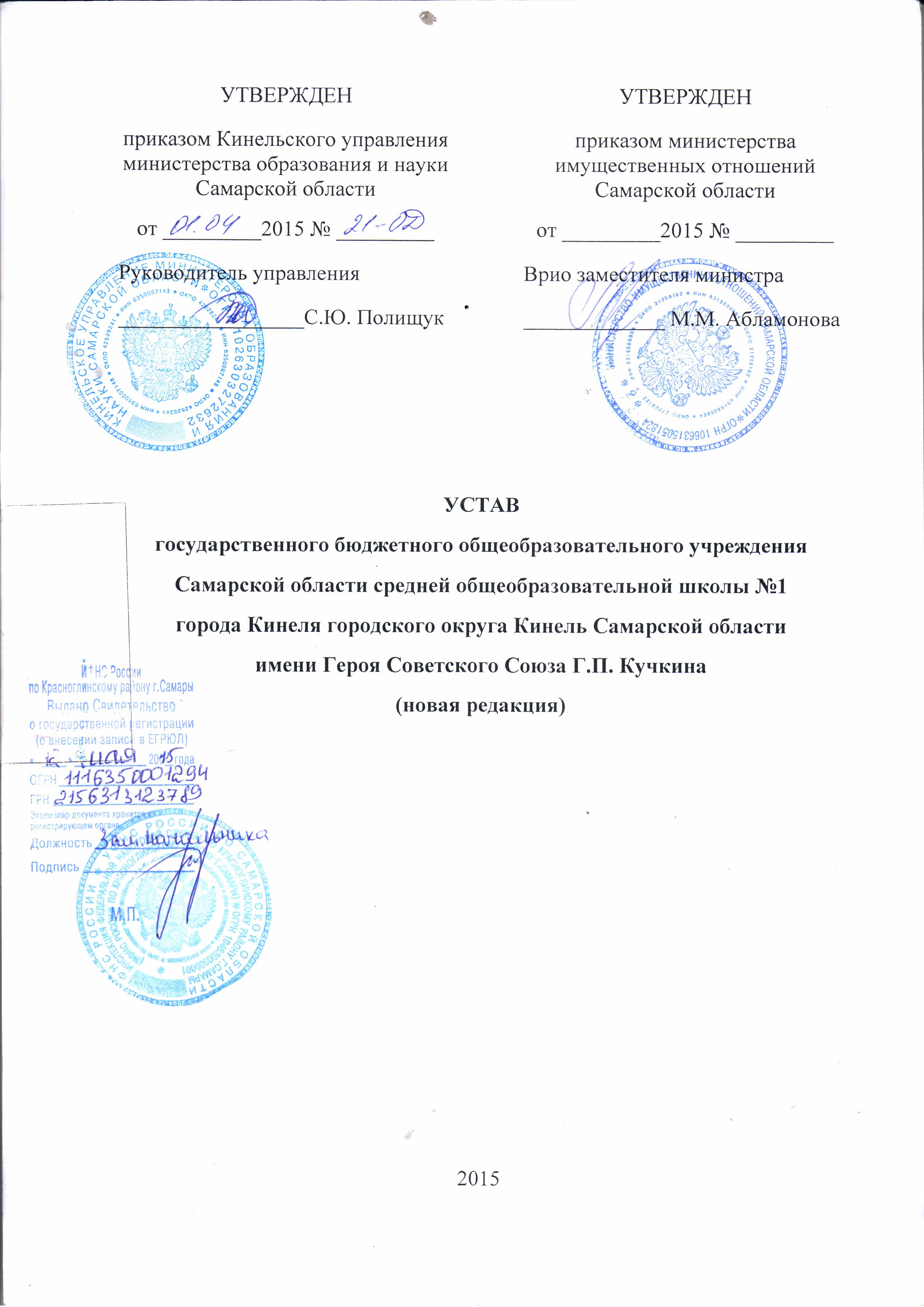 приказом  Кинельского управления министерства образования и науки Самарской областиот _________________2015 № _____Руководитель управления___________________С.Ю. Полищук